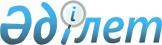 Об организации и обеспечении проведения очередного призыва граждан в Вооруженные Силы, другие войска и воинские формирования Республики Казахстан в  апреле-июне, октябре-декабре 2011 годаПостановление акимата Тарановского района Костанайской области от 25 марта 2011 горда № 124. Зарегистрировано Управлением юстиции Тарановского района Костанайской области 13 апреля 2011 года № 9-18-131

      В соответствии с подпунктом 8) пункта 1 статьи 31 Закона Республики Казахстан от 23 января 2001 года "О местном государственном управлении и самоуправлении в Республике Казахстан", статьями 19, 23 Закона Республики Казахстан от 8 июля 2005 года "О воинской обязанности и воинской службе", Указом Президента Республики Казахстан от 3 марта 2011 года № 1163 "Об увольнении в запас военнослужащих срочной воинской службы, выслуживших установленный срок воинской службы, и очередном призыве граждан Республики Казахстан на срочную воинскую службу в апреле–июне и октябре-декабре 2011 года" акимат Тарановского района ПОСТАНОВЛЯЕТ:



      1. Организовать и обеспечить проведение очередного призыва на срочную воинскую службу в Вооруженные Силы, другие войска и воинские формирования Республики Казахстан в апреле-июне, октябре-декабре 2011 года граждан мужского пола в возрасте от восемнадцати до двадцати семи лет, не имеющих права на отсрочку или освобождение от призыва, а также граждан отчисленных из учебных заведений, не достигших двадцати семи лет и не выслуживших установленные сроки воинской службы по призыву.



      2. Рекомендовать государственному коммунальному казенному предприятию "Тарановская центральная районная больница" Управления здравоохранения акимата Костанайской области" (по согласованию) совместно с государственным учреждением "Отдел по делам обороны Тарановского района Костанайской области" (по согласованию) провести мероприятия по призыву.



      3. Акимам сельских округов, сел, поселка обеспечить доставку граждан на комиссию для прохождения призыва.



      4. Рекомендовать государственному учреждению "Отдел внутренних дел Тарановского района Департамента внутренних дел Костанайской области Министерства внутренних дел Республики Казахстан" (по согласованию):



      1) обеспечить доставку лиц, уклоняющихся от призыва на воинскую службу;



      2) организовать работу по поддержанию общественного порядка при отправке и убытии призывников в воинские части.



      5. Начальнику государственного учреждения "Отдел экономики и финансов акимата Тарановского района" обеспечить финансирование мероприятий по организации и проведению призыва в пределах средств, предусмотренных бюджетом.



      6. Настоящее постановление вводится в действие по истечении десяти календарных дней после дня его первого официального опубликования и распространяется на отношение, возникшее с апреля 2011 года.      Аким Тарановского района                   А. Бондаренко      СОГЛАСОВАНО      Начальник государственного

      учреждения "Отдел внутренних дел

      Тарановского района Департамента

      внутренних дел Костанайской области

      Министерства внутренних дел

      Республики Казахстан"

      ________________ Т. Жанглышев      Начальник государственного

      учреждения "Отдел по делам

      обороны Тарановского района

      Костанайской области"

      _______________ О. Имашев      Главный врач государственного

      коммунального казенного предприятия

      "Тарановская центральная районная

      больница" Управления здравоохранения

      акимата Костанайской области"

      ________________ Н. Абишев
					© 2012. РГП на ПХВ «Институт законодательства и правовой информации Республики Казахстан» Министерства юстиции Республики Казахстан
				